Конспект занятия по аппликации «Улицы моего города» Программное содержание: Учить вырезать по прямой, по косой, по кругу. Развивать наблюдательность (передавать в аппликации различные по высоте дома, разрезать полоску, сложенную в несколько раз, для окон дома, располагать окна на одном уровне. Развивать умение аккуратно пользоваться ножницами, кисточками, клеем. Закреплять умение работать в коллективе. Воспитывать любовь к родному городу.Материалы и оборудование: иллюстрации с изображением различных улиц города, прямоугольники большие (для дома, прямоугольники малые (для крыши, полоски розового цвета и голубого, черные квадраты, ножницы, клей, салфетки; 2 листа бумаги формата А3.Методы и приемы: Использование худож. слова, беседа, показ, рассматривание, вопросы к детям, частичный показ, индивидуальная помощь, итог.Предварительная работа: Рассматривание иллюстраций с улицами родного города, с картинками городского транспорта, чтение стихов о родном городе, прослушивание песен о родном городе.Ход занятия.-Ребята, как называется город, в котором мы живем?- Ярославль.- Какой наш город?-Родной, замечательный, красивый…- А как называется улица, где стоит наш садик? Какие на этой улице дома?-Высокие, низкие, красивые.-Ребята, давайте вспомним названия улиц нашего города, а также названия улиц, на которых вы живете. (Ответы детей)- Молодцы! Посмотрите, я подготовила для вас иллюстрации с изображением различных улиц города, сейчас мы с вами их рассмотрим.- Ребята что вы видите на этих иллюстрациях? (Ответы детей).- Какой формы дома, здания? (Ответы детей).Физминутка.«Вот мы!»Вот мы руки развели,Словно удивились.И друг другу до землиВ пояс поклонились!Наклонились, выпрямились,Наклонились, выпрямились.Ниже, ниже, не ленись,Поклонись и улыбнусь- Сегодня мы построим свою улицу. На большом листе бумаги я нарисовала: дорогу. Чтобы получилась улица, что мы должны сделать? (Ответы детей)-Правильно, нам нужно построить дома, посадить деревья.- Посмотрите, дорога тоже пустая. Давайте вместе сделаем машины.-Но для начала нашей работы давайте разделимся на две подгруппы:первая подгруппа - будет вырезать дома;вторая подгруппа - будет вырезать транспорт.Воспитатель объясняет приемы выполнения работы:- Чтобы сделать дома, нужно взять большой прямоугольник любого цвета и полоску розового цвета. Полоску сложить один раз, затем еще раз, а потом разложить и по линиям сгиба разрезать полоску – это будут окошки, потом взять прямоугольник меньшего размера и срезать у него углы с двух сторон – это будет крыша, затем детали склеить вместе и наклеить на большой лист бумаги.- Для того, чтобы сделать транспорт нужно взять прямоугольник на котором нарисован силуэт машины и вырезать его. Из черных квадратиков вы вырежете колеса и из голубых полосок - окна.- Но прежде, чем приступить к работе, давайте разомнем наши пальчики.Пальчиковая гимнастикаМашинаЗаведу мою машину(повороты кистями руки сжатой в кулак, как будто заводим машину)Би-би-би, налью бензину.(три раза хлопнуть в ладоши и одновременно топать)Крепко-крепко руль держу(имитировать движения водителя)На педаль ногою жму.(топать правой ногой)- А теперь приступаем к работе.Самостоятельная работа детей.Наблюдение воспитателя за аккуратной работой детей.В конце занятия воспитатель предлагает посмотреть детям на уже готовую "улицу". Дети рассматривают свою работу, находят наиболее понравившиеся детали, объясняют свой выбор. Воспитатель хвалит детей.-Молодцы ребята!Замечательная улица у нас с вами получилась! Давайте нашей улице тоже дадим название. (Предложения детей)С детьми мы остановились на названии - улица Детства.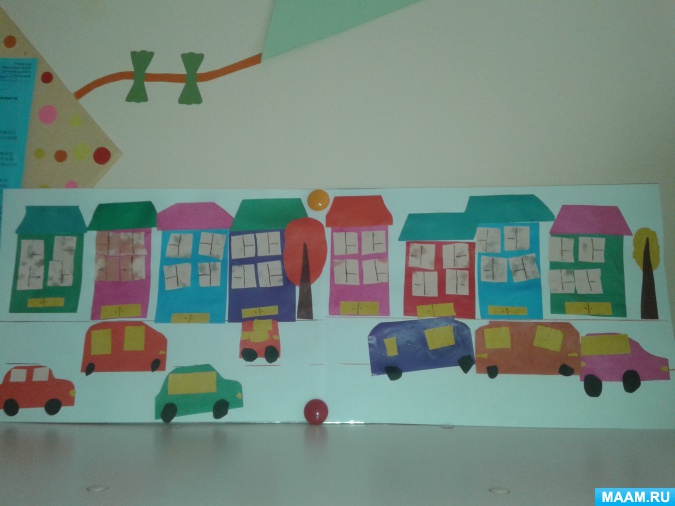 